Name of the Faculty : Neelamani Samal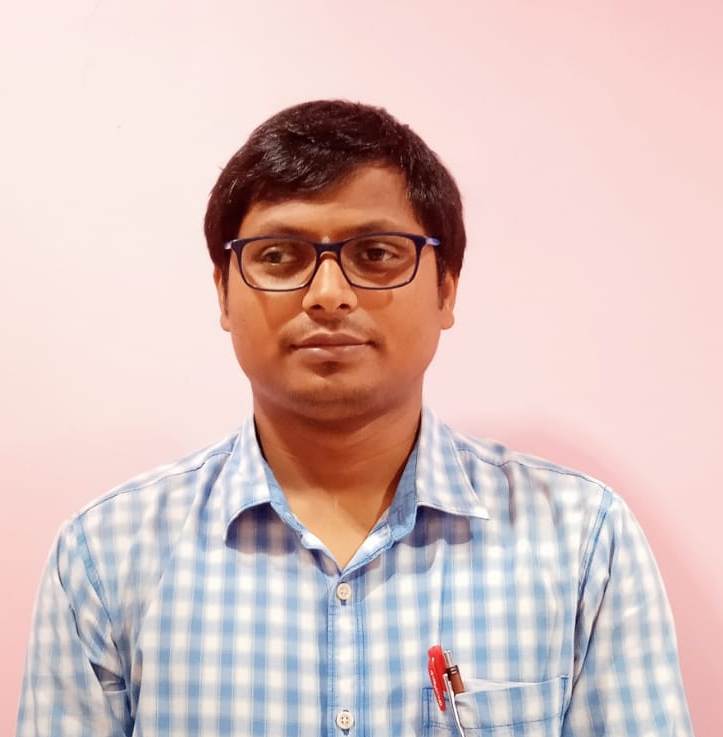  Personal Details: Date of birth:  02/07/1988Marital status: MarriedPermanent address:  Hemabati Residency, Tamando, BhubaneswarE-mail: neelamani.samal@eatm.inContact Nos.:  9778717797Skype ID: Scopus ID: ISTE Membership No:  LM – 135105CSI Membership ID: 4036220001 Academic Experience: 